KUPNÍ SMLOUVAč. 053/EF/2019uzavřená dle § 2079 a násl. zákona č. 89/2012 Sb., občanský zákoník, ve znění pozdějších předpisůmezi:Olympus Czech Group, s.r.o., člen koncernuse sídlem: Evropská 176, Praha 6, PSČ 160 41IČ: 27068641   	  DIČ: CZ27068641  zapsána v obchodním rejstříku vedeném Krajským soudem v Plzni, oddíl C, vložka 27967  bankovní spojení: XXXXXXXXXX 
č.ú.: XXXXXXXXXX                         jednající / zastoupená:  XXXXXXXXXX
                                      (dále jen „prodávající“)		aKarlovarská krajská nemocnice a.s.
se sídlem: Bezručova 1190/19, 360 01 Karlovy Vary
IČO:  26365804    DIČ: CZ26365804zapsána v obchodním rejstříku vedeném Krajským soudem v Plzni, oddíl B, vložka 1205bankovní spojení: XXXXXXXXXX
č.ú.: XXXXXXXXXXjednající / zastoupená: XXXXXXXXXX
(dále jen „kupující“)Prodávající a kupující jsou dále označeny rovněž jako „smluvní strana“ či společně jako „smluvní strany“.I.Předmět smlouvyNa základě této smlouvy se prodávající zavazuje dodat kupujícímu Automatický dezinfektor miniETD2 Plus GA, včetně příslušenství (dále jen „zboží“) a převést na kupujícího vlastnické právo ke zboží. Přesná specifikace zboží je uvedena v cenové nabídce č. A-MO-XCZ-000458 ze dne 19.3.2019, která je přílohou č. 1 této smlouvy. Spolu se zbožím budou kupujícímu předány také doklady potřebné pro řádné užívání zboží, tj. zejména návod k použití zboží v českém jazyce v písemné i elektronické podobě, záruční list, prohlášení o shodě v českém jazyce. Kupující se na základě této smlouvy zavazuje zaplatit prodávajícímu za dodané zboží kupní cenu specifikovanou v čl. II. této smlouvy. II.Kupní cena zbožíKupní cena zboží činí 360.000,- Kč bez 21 % DPH, tj. 435.600,- Kč včetně 21 % DPH. V kupní ceně za zboží je zahrnuto dodání zboží kupujícímu do místa plnění, jeho uvedení 
do provozu a předání všech dokladů potřebných pro jeho řádné užívání (čl. I. odst. 1 této smlouvy) a zaškolení obsluhy zboží. Kupní cena předmětu smlouvy bude kupujícím uhrazena na základě daňového dokladu (faktury) vystaveného prodávajícím. Daňový doklad musí obsahovat veškeré náležitosti požadované zákonem č. 235/2004 Sb., o dani z přidané hodnoty v platném znění.Prodávající je oprávněn vystavit daňový doklad - fakturu do 15-ti dnů po řádném dodání zboží kupujícímu, jeho uvedení do provozu, předání všech dokladů potřebných pro jeho řádné užívání (čl. I. odst. 1 této smlouvy), zaškolení obsluhy předmětu smlouvy a podpisu protokolu o předání předmětu smlouvy oběma smluvními stranami.Daňový doklad - faktura bude kupujícím uhrazena na základě bezúročného splátkového kalendáře ve formě 18-ti rovnoměrných měsíčních splátek. První splátku ve výši 24.200,- Kč včetně DPH uhradí kupující do 30-ti dnů ode dne převzetí zboží a každou další splátku každou ve výši 24.200,- Kč včetně DPH do 30-ti dnů od úhrady splátky předchozí. Splátky uhradí kupující na bankovní účet prodávajícího, který je uveden v záhlaví této smlouvy.  Nezaplatí-li kupující prodávajícímu kupní cenu zboží řádně a včas, zavazuje se kupující zaplatit prodávajícímu smluvní pokutu ve výši 0,05 % z dlužné částky za každý den prodlení, a to až do úplného zaplacení dlužné částky.Vlastnické právo ke zboží, dle této kupní smlouvy, přechází na kupujícího v okamžiku předání zboží. III.Doba a místo plněníProdávající se zavazuje předat zboží kupujícímu nejpozději do 6-ti týdnů od podpisu kupní smlouvy všemi stranami. Přesné datum předání bude provedeno na základě dohody mezi prodávajícím a kupujícím. Za předání zboží se považuje jeho dodání na adresu sídla společnosti na plicní oddělení, dále pak jeho uvedení do provozu, předání všech dokladů potřebných pro jeho řádné užívání (čl. I. odst. 1 této smlouvy), zaškolení obsluhy zboží a podpis protokolu o předání zboží oběma smluvními stranami.Protokol o předání zboží bude obsahovat potvrzení kupujícího o tom, že byl ze strany prodávajícího seznámen s návodem k použití zboží.Kupující je povinen respektovat pokyny prodávajícího týkající se uvedení zboží do provozu. V případě, že kupující nevyčká, až prodávající uvede zboží do provozu a uvede zboží do provozu sám, nebude mu ze strany prodávaného poskytnuta záruka za jakost zboží.Nedodá-li prodávající kupujícímu zboží řádně a včas, zavazuje se prodávající zaplatit kupujícímu smluvní pokutu ve výši 0,05 % z kupní ceny zboží za každý den prodlení, a to až do řádného předání zboží kupujícímu. Za kupní cenu zboží se pro účely smluvní pokuty považuje kupní cena zboží včetně DPH.IV.Nebezpečí škody na zboží1.   Nebezpečí škody na zboží přechází z prodávajícího na kupujícího okamžikem předání zboží (čl. III. odst. 1 této smlouvy). V případě, že prodávající nemůže provést kompletní předání zboží z důvodu nepřipravenosti na straně kupujícího (tj. zejména nepřipravenost na instalaci dodávky zboží), přechází nebezpečí škody na zboží z prodávajícího na kupujícího jeho dodáním kupujícímu.2.	V případě, že zboží bude kupujícímu doručené prostřednictvím přepravce, přechází nebezpečí škody na zboží na kupujícího okamžikem převzetím zboží od tohoto přepravce. V.Odpovědnost za vady zboží, záruční a pozáruční servisProdávající se zavazuje dodat kupujícímu zboží v kvalitě, jež bude v souladu s příslušnými platnými právními předpisy a technickými či jinými normami, a to jak v České republice, tak i v zemi výrobce zboží.Prodávající poskytuje kupujícímu záruku za jakost zboží. Záruční doba je 24 měsíců a začíná běžet ode dne následujícího po předání zboží (čl. III. odst. 1 této smlouvy). Záruka se nevztahuje na vady zboží způsobené kupujícím v rozporu s návodem k použití zboží.Záruka se dále nevztahuje na příslušenství zboží spotřebního charakteru, jako jsou baterie, žárovky.V případě uplatnění vad se prodávající zavazuje, že započne s jejich odstraněním nejpozději do 3 pracovních dní od nahlášení vady prodávajícímu.Prodávající se zavazuje, že po dobu odstraňování vad až do doby jejich úplného vyřízení poskytne kupujícímu na základě jeho žádosti náhradní zboží, a to bezplatně. Dovoz a odvoz náhradního zboží zajistí prodávající na vlastní náklady. Kupující bude vady na přístroji oznamovat prodávajícímu na:  XXXXXXXXXXVI.Salvatorní klauzule1.  Je-li nebo stane-li se některé ustanovení této smlouvy neplatné či neúčinné, nedotýká se to ostatních ustanovení této smlouvy, která zůstávají platná a účinná. Smluvní strany se v tomto případě zavazují dohodou nahradit ustanovení neplatné či neúčinné novým ustanovením platným a účinným, které nejlépe odpovídá původně zamýšlenému účelu ustanovení neplatného či neúčinného. Do té doby platí odpovídající úprava platných obecně závazných právních předpisů České republiky.VII.Ostatní ustanoveníObě smluvní strany jsou povinny oznámit druhé smluvní straně jakoukoliv změnu údajů uvedených v záhlaví této smlouvy, a to písemně bez zbytečného odkladu poté, kdy se o příslušné změně doví. Kupující není oprávněn převést práva a povinnosti z této kupní smlouvy či z její části na třetí osobu bez souhlasu prodávajícího. VIII.Závěrečná ustanoveníPrávní vztahy touto smlouvou neupravené se řídí platnými ustanoveními zákona č. 89/2012 Sb., občanský zákoník, zejména jeho §§ 2079 a následujícími, ve znění pozdějších předpisů. Při výkladu této smlouvy nemají obchodní zvyklosti přednost před právními předpisy, zejména před zákonem č. 89/2012 Sb., občanský zákoník.Pro projednávání a rozhodnutí sporů vyplývajících z této smlouvy jsou příslušné obecné soudy České republiky. Tato smlouva nabývá platnosti dnem jejího podpisu oběma smluvními stranami.Tato smlouva se vyhotovuje ve dvou stejnopisech s platností originálu, z nichž každá smluvní strana obdrží po jednom vyhotovení.Změny a doplňky této smlouvy mohou být prováděny pouze na základě dohody obou smluvních stran a jsou platné pouze v písemné podobě formou číslovaných dodatků.Příloha č. 1 je nedílnou součástí této smlouvy.Smluvní strany shodně prohlašují, že tato smlouva je uzavřena podle jejich pravé a svobodné vůle, nikoliv v tísni, za nápadně nevýhodných podmínek, což stvrzují svými vlastnoručními podpisy.V Praze dne ……………    				V Karlových Varech dne …………….Za Olympus Czech Group, s.r.o.,			Za Karlovarská krajská nemocnice a.s.:
      člen koncernu: 						Příloha č. 1 – Cenová nabídka č. A-MO-XCZ-000458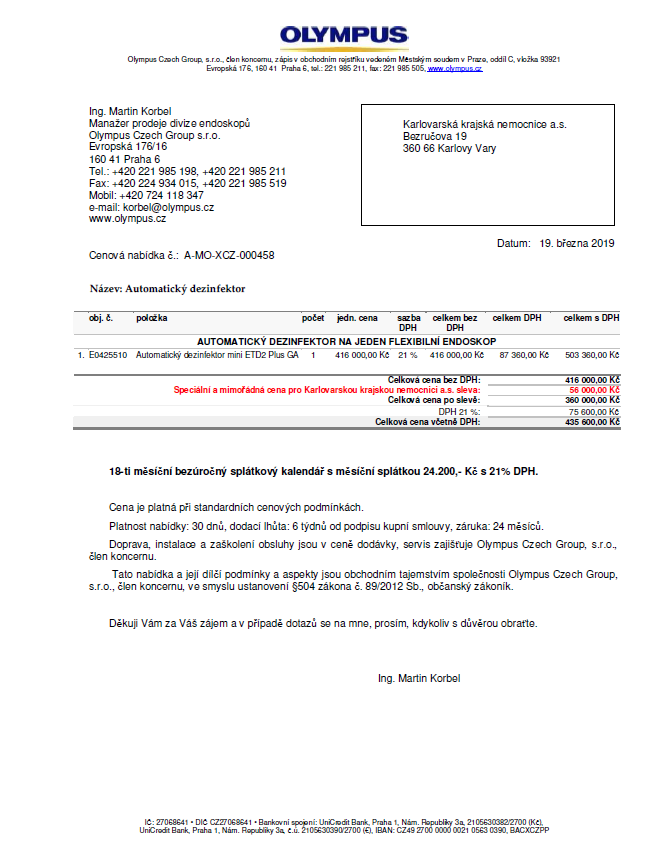 